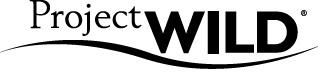 第20回　Project WILD本編・水辺編 ファシリテーター養成講習会 参加申込書開催：2023年3月25日（土）、26日（日）次ページもご記入ください※参加申込書のご提出をもちまして、プロジェクト ワイルド本編・水辺編のファシリテーター資格有効期限についてご理解・ご了承いただいたと判断させていただきます。申込日年　　　月　　　日年　　　月　　　日年　　　月　　　日年　　　月　　　日年　　　月　　　日ふりがな氏名生年月日※保険加入の為、必ずご記入ください(西暦)　　　　年　　月　　日　(　　歳)※保険加入の為、必ずご記入ください(西暦)　　　　年　　月　　日　(　　歳)※保険加入の為、必ずご記入ください(西暦)　　　　年　　月　　日　(　　歳)性別ふりがな住所〒〒〒〒〒TELFAXE-mail所属先領収書・宛名：・但書：・日付：有　or　無・宛名：・但書：・日付：有　or　無・宛名：・但書：・日付：有　or　無・宛名：・但書：・日付：有　or　無・宛名：・但書：・日付：有　or　無PW資格□本編・水辺編エデュケーター□本編・水辺編ファシリテーター□サイエンス＆シビックス　エデュケーター□サイエンス＆シビックス　ファシリテーター□Growing Up WILD　エデュケーター□Growing Up WILD　ファシリテーター□鳥編エデュケーター□鳥編ファシリテーター□本編・水辺編エデュケーター□本編・水辺編ファシリテーター□サイエンス＆シビックス　エデュケーター□サイエンス＆シビックス　ファシリテーター□Growing Up WILD　エデュケーター□Growing Up WILD　ファシリテーター□鳥編エデュケーター□鳥編ファシリテーター□本編・水辺編エデュケーター□本編・水辺編ファシリテーター□サイエンス＆シビックス　エデュケーター□サイエンス＆シビックス　ファシリテーター□Growing Up WILD　エデュケーター□Growing Up WILD　ファシリテーター□鳥編エデュケーター□鳥編ファシリテーター□本編・水辺編エデュケーター□本編・水辺編ファシリテーター□サイエンス＆シビックス　エデュケーター□サイエンス＆シビックス　ファシリテーター□Growing Up WILD　エデュケーター□Growing Up WILD　ファシリテーター□鳥編エデュケーター□鳥編ファシリテーター□本編・水辺編エデュケーター□本編・水辺編ファシリテーター□サイエンス＆シビックス　エデュケーター□サイエンス＆シビックス　ファシリテーター□Growing Up WILD　エデュケーター□Growing Up WILD　ファシリテーター□鳥編エデュケーター□鳥編ファシリテーター資格資格資格環境教育関係環境教育関係その他その他本編・水辺編のアクティビティの中で自分が実施できるもの（最低3つあげてください）本編・水辺編のアクティビティの中で自分が実施できるもの（最低3つあげてください）本編・水辺編のアクティビティの中で自分が実施できるもの（最低3つあげてください）12345プロジェクトワイルドに関する活動経験（プログラムの一部としてPWを使ったものを含む）プロジェクトワイルドに関する活動経験（プログラムの一部としてPWを使ったものを含む）プロジェクトワイルドに関する活動経験（プログラムの一部としてPWを使ったものを含む）その他環境教育・レクリエーション活動などの指導経験内容（指導経験年数もご記入ください）その他環境教育・レクリエーション活動などの指導経験内容（指導経験年数もご記入ください）その他環境教育・レクリエーション活動などの指導経験内容（指導経験年数もご記入ください）参加の動機・その他・・・メッセージ参加の動機・その他・・・メッセージ参加の動機・その他・・・メッセージ